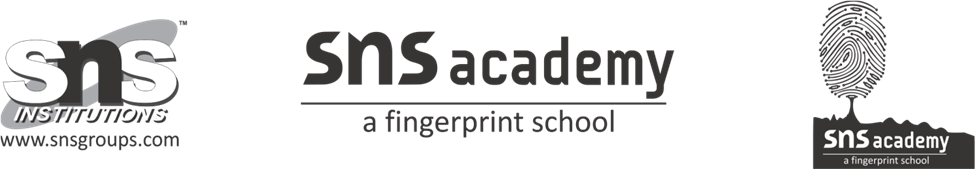 Grade:XII			         Computer Science(083)                        Date:11.10.22  					Worksheet Short Answer Questions:1.What is Python function types?2. What is default parameter? 3. What is a Library in Python? 4.What is flow of execution in a function call?5.What is arguments and Parameters?6.Differentiate between Positional/Required  and Default Arguments?7.What is Keyword arguments?8.What is returning values from functions?9.What is scope of variables?10.Explain the types of Name resolution?11What is mutable/immutable properties of passed data objects?12. What is the difference between a module and Package?13. Write some built in module/library names.14. What python does when it sees an import statement?15. Why will you put a package in site-packages folder?16. What is the importance of __init__.py file?17. How will you import a module draw, which is under a package Shapes and Shapes is under Geometry package.18. What will be the output of the following code?from mathimport sqrt() print(math.sqrt(27))19. What will be the output of the following code?#module1def f1(L):print(L)#module2def f1(L):List=[i*2 for i in L]print(List)#main programfrom module1 import f1from module2 import f1x=[2,4,6,8]f1(x)20.What are the different types of file?21.What is pickling and unpickling in binary files?    22.Write a function in python to count the number of lines in a text file ‘STORY.txt’ which is starting with an alphabet ‘A’ .    23.Write the application of stack.    24.What is data structure? Why and where do we use data structure?    25.How can we implement the stack in python?    26.Write down the status of Stack after each operation:Stack =[10,20,30,40] where TOP item is 40Push 70Push 100Pop an item from StackPeek the Stack5 Mark Questions:1.What is the difference between the formal parameters and actual parameters? What are their alternative names? Also, give a suitable Python code to illustrate both.2.What is the difference between a local variable and a global variable? Also, give a suitable code to illustrate.3.What is a module, package and a library?4. What are the possible output(s) of the following program.import randomPICK=random . ra n di n t ( 0 , 3 )CITY=[”DELHI” , ”MUMBAI” , ”CHENNAI” , ”KOLKATA” ]for I in CITY:for J in range ( 1 ,PICK ) :pr int ( I , end=” ” )pr int ( )5. Write steps to create a Library/Package in python.6. There are two functions by the same name, in two different modules, in the same package.7.How will you access them? Explain with the help of an example.8. What is the advantage of aliasing in importing a package or module? Give example.9.Write a program to get names and marks of students and store these details in a file called “student.txt”.10.Write a program to search a record in a binary file.11.Write a program that copies a text file “source.txt” onto “target.txt” barring the lines starting with a “@” sign.12.Write a program to read data from a file. All lower case letters are stored inside the file “LOWER.txt”, all upper case characters get stored inside the file “UPPER.txt” and all other characters stored inside the file “OTHERS.txt”.13.Write a program to replace capital letters with their respective small letters in the same file.14.Program to combine each line from the first file with the corresponding line in the second file.